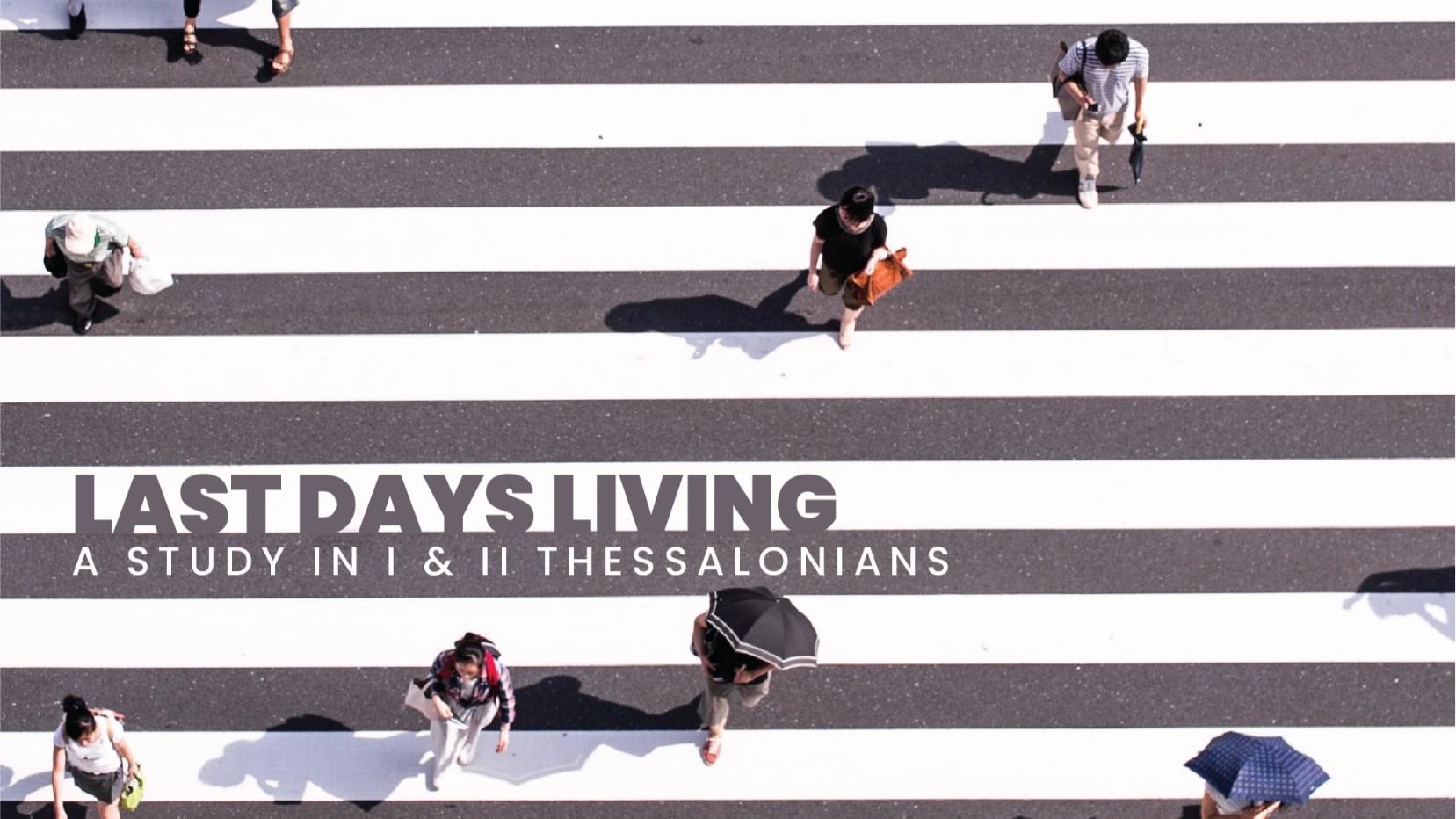 “Pleasing God with Our Watchfulness” (Part 2)I Thessalonians 5:8-11INTRODUCTIONKEY POINT: We please God with our _______________________ for His ________________.EXPOSITION: Pleasing God with Our WatchfulnessI. The Wrong Response to Christ’s Return: __________________________________________________ (vs. 1-3)II. The Right Response to Christ’s Return:Stay Alert (vs. 4-7)_______________________________________ (vs. 8-10).Ephesians 6:18Matthew 20:28; John 10:11, 15, 17; Romans 5:6-8; I Corinthians 15:3; Ephesians 5:2, I Timothy 2:5-6; I Peter 2:24; I Peter 3:18; Ephesians 1:13-14__________________________________________ (vs. 11).I Corinthians 14:26CONCLUSION